R  E  P  U  B  L  I C A   M O L D O V A	                 Р Е С П У Б Л И К А   М О Л Д О В А         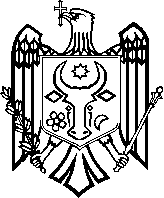 Raionul Anenii Noi 			             Район Анений НойConsiliul orăşenesc Anenii Noi	             Городской Совет  Анений Нойstr.Suvorov,6 tel. 0-265-2-26-65 2-21-08                            ул.Суворова,6 тел.0-265-2-26-65 2-21-08e-mail: primaria.aneni@gmail.com                                  e-mail: primaria.aneni@gmail.com                                                                                                                                                      proiect                                                                DECIZIE nr. 4/15                                                                                                          din  4 iunie  2021	Examinând notificarea Oficiului Teritorial Căuşeni al Cancelariei de Stat  nr. 1304/OT3 – 257 din 16.04.2021 privind reexaminarea și abrogarea deciziei consiliului or. Anenii Noi nr.2/7 din 23.03.2021 ”Cu privire la iniţierea procedurii de delimitare a bunului imobil situat în rl Anenii Noi, or. Anenii Noi”, în baza art.5,alin.(7) din Legea nr.100/2017 privind actele normative ale Guvernului și ale altor autorități administrației publice locale și centrale; în  temeiul  art. 14, art.68 al.(1) și al.(2)  al  Legii nr. 436/2006 privind administraţia publică locală cu modificările şi completările ulterioare; având avizele comisiilor consultative de specialitate, Consiliul orășenesc Anenii Noi,DECIDE:1. Se acceptă  notificarea Oficiului Teritorial Căușeni al Cancelariei de Stat  nr. 1304/OT3 - 257 din  16.04.2021. 2. Se modifică pct.1 al deciziei Consiliului orăşenesc Anenii Noi nr. 2/26 din 23.03.2021 ” Cu privire la iniţierea procedurii de delimitare a bunului imobil situat în rl Anenii Noi, or. Anenii Noi”, după cum urmează  “Se acceptă iniţierea lucrărilor de delimitare selectivă a terenului păroprietate a UATAnenii Noi, cu suprafaţa de 0,0514 ha, al bunului imobil cu nr.cadastral 1001211.005 în intravilanul or. Anenii oi, str. Tighina, 8/1, destinaţia – din intravilanul localităţii, modul de folosinţă – teren pentru cobstrucţii, domeniul privat”3. Prezenta decizie se aduce la cunoştinţă publică prin plasarea în Registrul de Stat al Actelor Locale, pe pag web şi panoul informativ al instituţiei.4. Prezenta decizie, poate fi notificată autorității publice emitente de Oficiului Teritorial Căușeni al Cancelariei de Stat în termen de 30 de zile de la data includerii actului în Registrul de stat al actelor locale.5. Prezenta decizie, poate fi contestată de persoana interesată, prin intermediul Judecătoriei Anenii Noi, sediul Central (or. Anenii Noi, str. Marțișor nr. 15), în termen de 30 de zile de la comunicare.6. Controlul asupra executării prezentei decizii se atribuie dlui Maţarin A., primar.Preşedintele    şedinţei:                                                                                                                                                                                                                                                                                       Contrasemnează:Secretar al Consiliului orășenesc                                 Svetlana BasarabR  E  P  U  B  L  I C A   M O L D O V A	                 Р Е С П У Б Л И К А   М О Л Д О В А         Raionul Anenii Noi 			             Район Анений НойConsiliul orăşenesc Anenii Noi	             Городской Совет  Анений Нойstr.Suvorov,6 tel. 0-265-2-26-65 2-21-08                            ул.Суворова,6 тел.0-265-2-26-65 2-21-08e-mail: primaria.aneni@gmail.com                                  e-mail: primaria.aneni@gmail.com                                                              DECIZIE nr.2/26                                                                                                        din 23  martie 2021Cu privire la inițierea procedurii de delimitare a bunului imobil situat  în rl Anenii Noi, or.Anenii Noi În temeiul Legii  nr.29/2018  privind delimitarea proprietății publice; a Legii nr. 1543/1998 privind cadastrul bunurilor imobile; la art.4 alin.1(g) al Legii nr.435/2006 privind descentralizarea administrativă; a Regulamentului privind modul de delimitare a bunurilor imobile proprietate publică , aprobat prin hotărârea de Guvern nr. 63 din 11.02.2019; a  Dispoziției nr. 93 din 07 iulie 2020 cu privire la instituirea comisiei de inventariere a bunurilor imobile proprietate UAT or. Anenii Noi; a Dispoziției nr. 94 din 07 iulie 2020 cu privire la instituirea comisiei de delimitare a bunurilor imobile proprietate UAT or. Anenii Noi; a Actului de inventariere a bunurilor imobile proprietate publică UAT Anenii Noi; a Listei bunurilor imobile proprietate publică a statului supuse delimitării după apartenență; a anexei grafice a bunurilor incluse în lista de delimitare; art. 14 a Legii 436/2006 privind administrația publică cu modificările și completările ulterioare; Legea 100/2017 privind actele normative cu modificările și completările ulterioare; având avizele comisiilor  consultative de specialitate, Consiliul orăşenesc Anenii Noi:                                                               DECIDE:1. Se acceptă iniţierea lucrărilor de delimitare selectivă a terenului proprietate a UAT Anenii Noi, cu suprafaţa de 0,0361ha  amplasat în sectorul cadastral 1001211.005, în intravilanul or. Anenii Noi,str. Tighina, nr. 8/a, rl Anenii Noi, alăturat bunului imobil cu nr. CAD 1001211.004, destinaţia – din intravilanul localității, modul de folosinţă – teren pentru construcții, domeniul privat.2. Responsabil de îndeplinirea deciziei se pune în seama specialistului în reglementarea regimului proprietăţii funciare a primăriei or. Anenii Noi.3. Prezenta decizie se aduce la cunoştinţă publică prin plasarea în Registrul de Stat al Actelor Locale, pe pag web şi panoul informativ al instituţiei.4. Prezenta decizie, poate fi notificată autorității publice emitente de Oficiului Teritorial Căușeni al Cancelariei de Stat în termen de 30 de zile de la data includerii actului în Registrul de stat al actelor locale.5. Prezenta decizie, poate fi contestată de persoana interesată, prin intermediul Judecătoriei Anenii Noi, sediul Central (or. Anenii Noi, str. Marțișor nr. 15), în termen de 30 de zile de la comunicare.6. Controlul asupra executării prezentei decizii se atribuie dlui Maţarin A., primar.Președintele ședinței:                                                          Serghei Rapcea                                                Contrasemnează: Secretar al consiliului orășenesc                                       Svetlana  Basarab                                          Votat: pro -21 , contra -0 , abţinut – 0Cu privire la examinarea Notificării Oficiului Teritorial Căuşeni al Cancelariei de Stat nr. 1304/OT3 -257 din 16.04.2021